#F6F1FA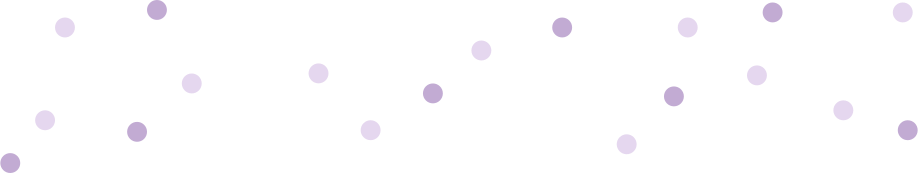 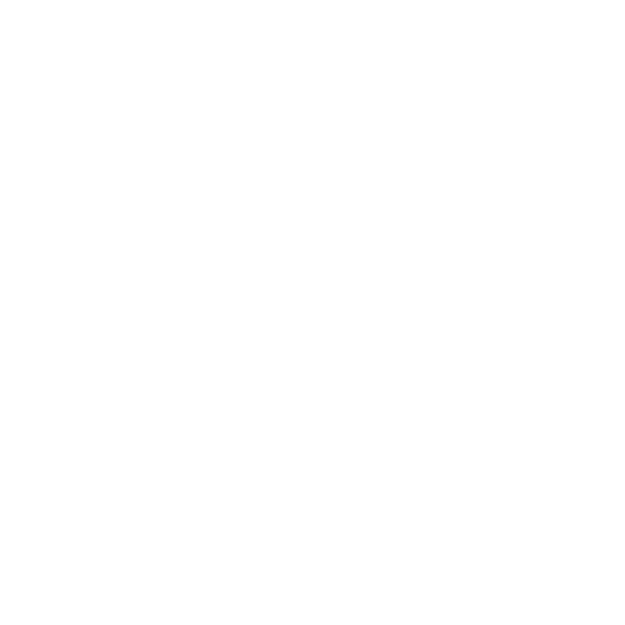 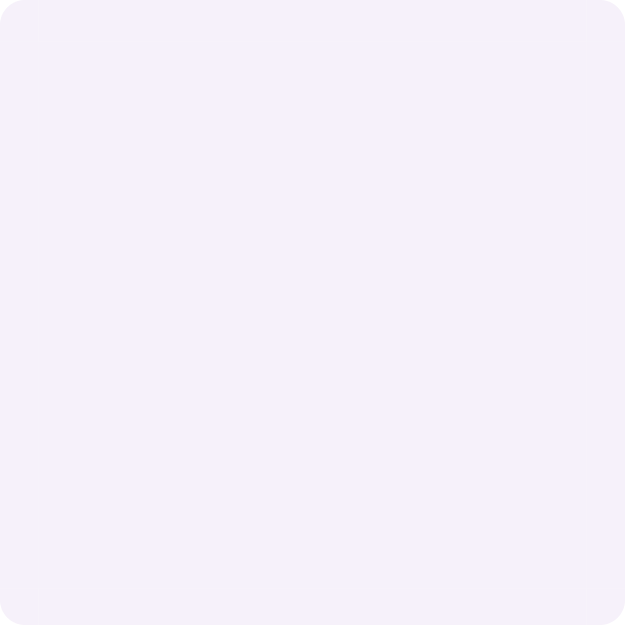 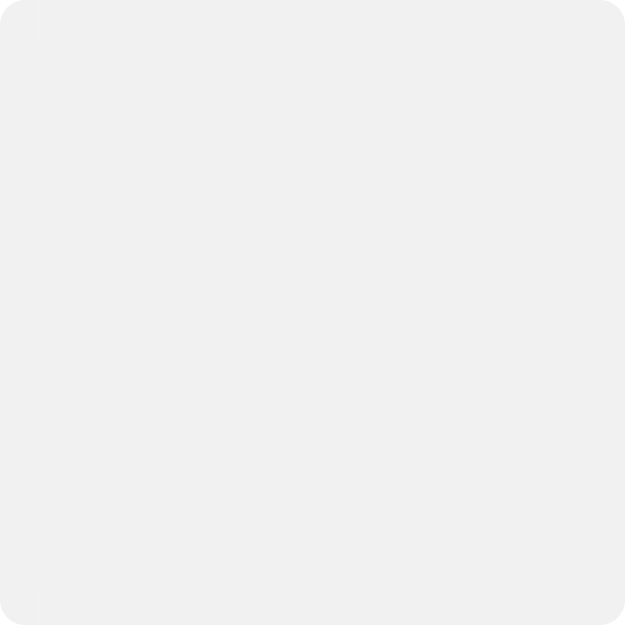 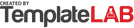 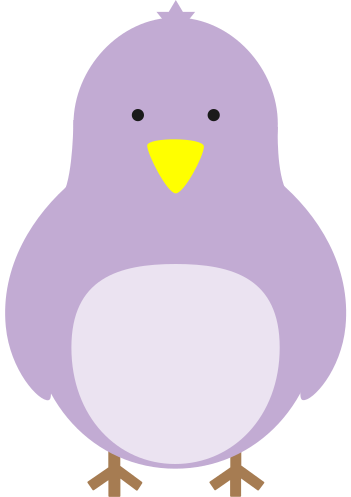 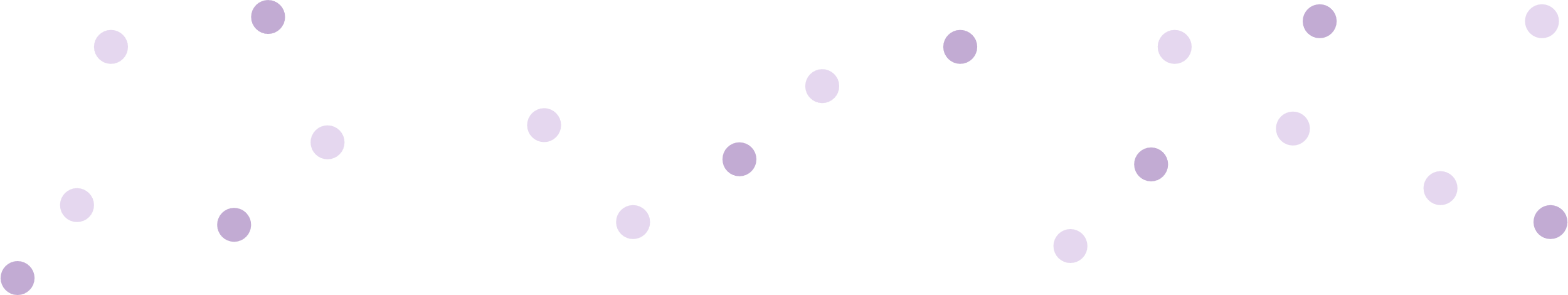 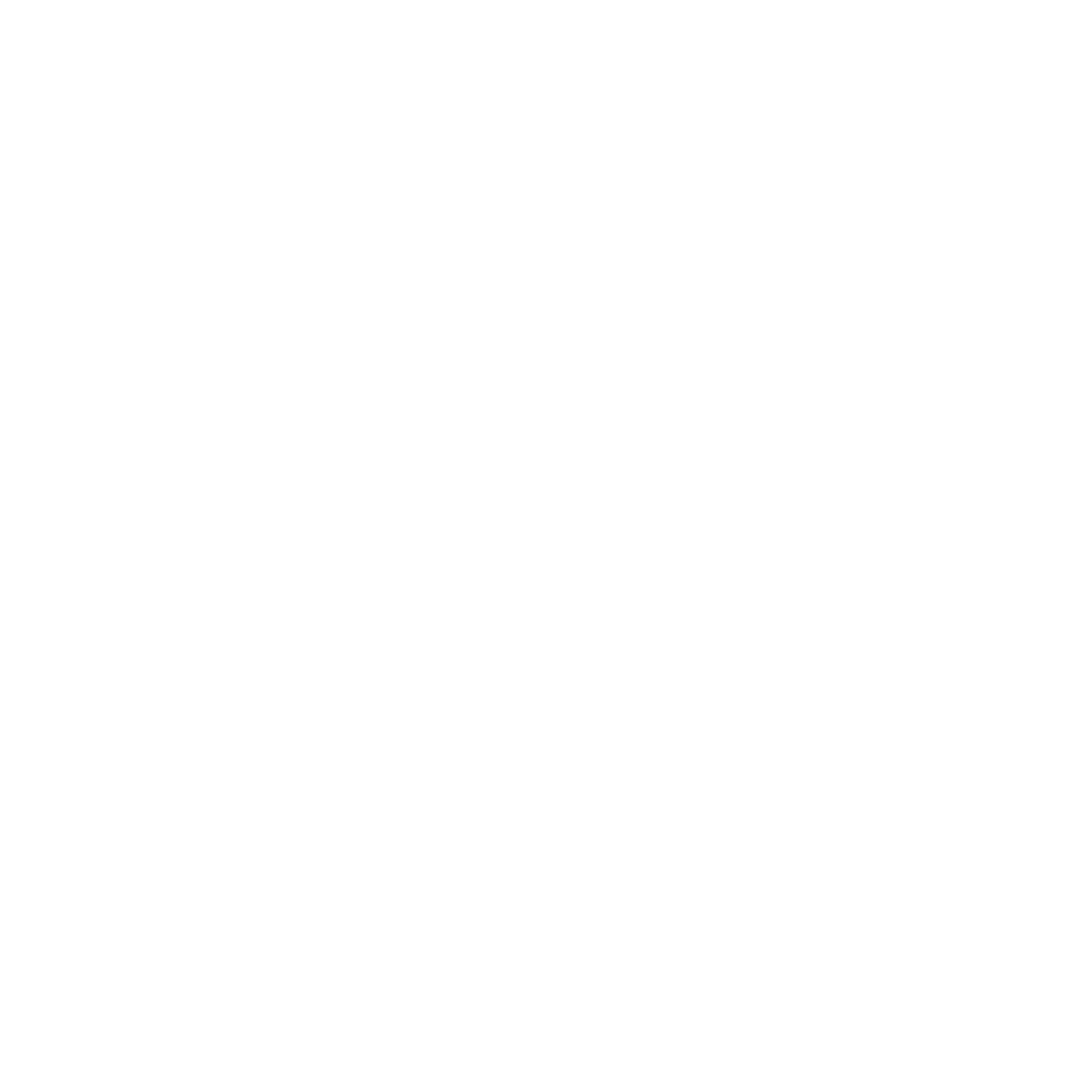 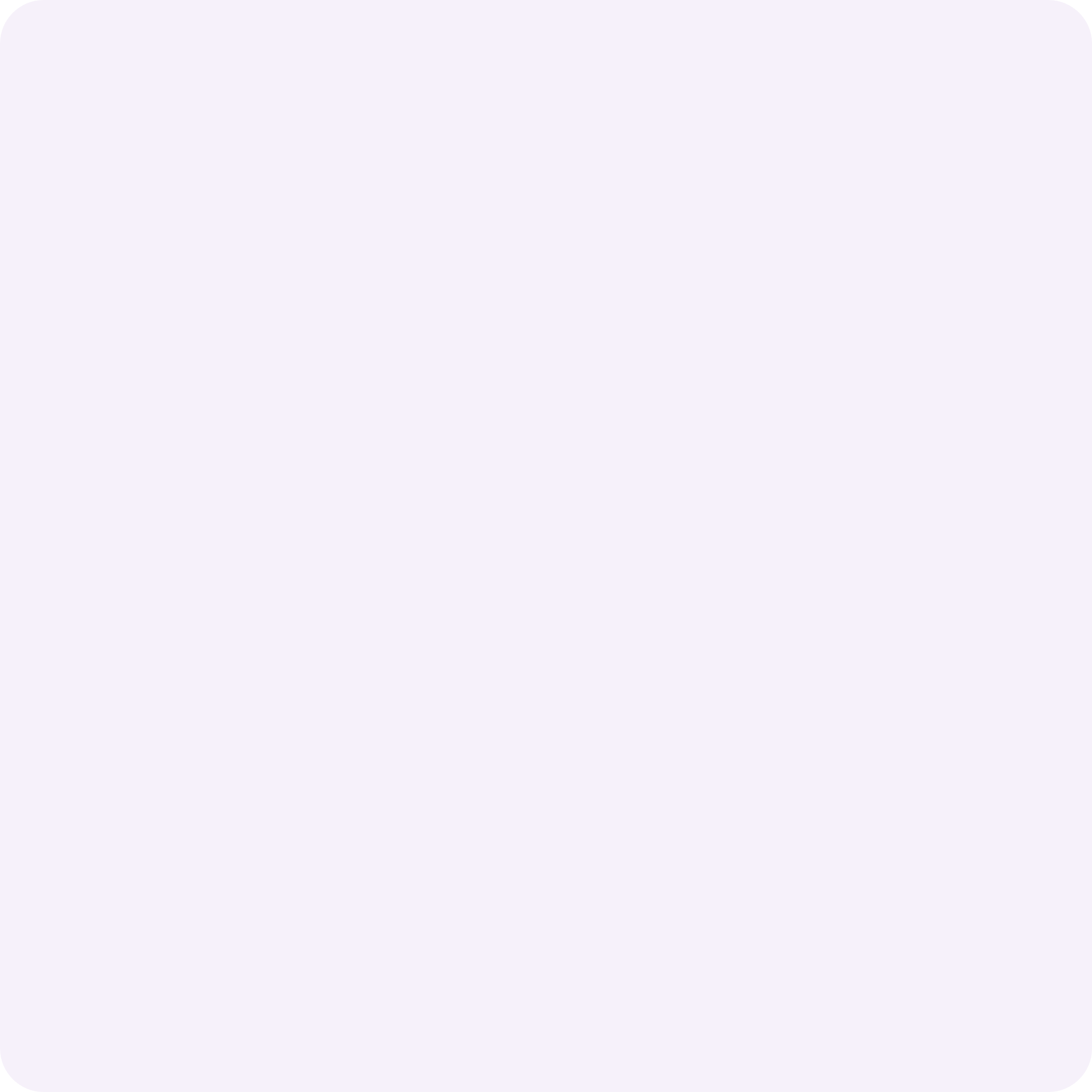 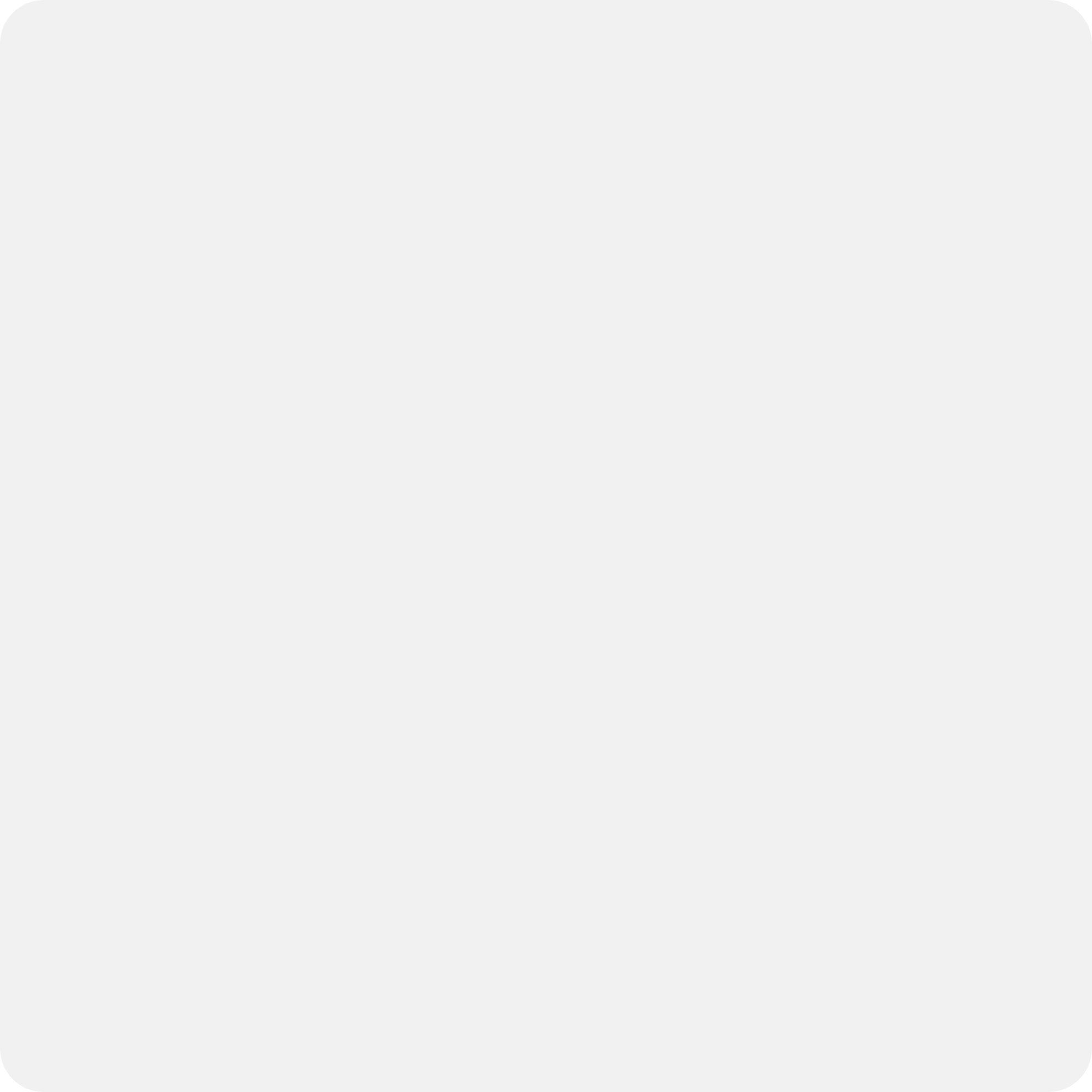 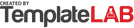 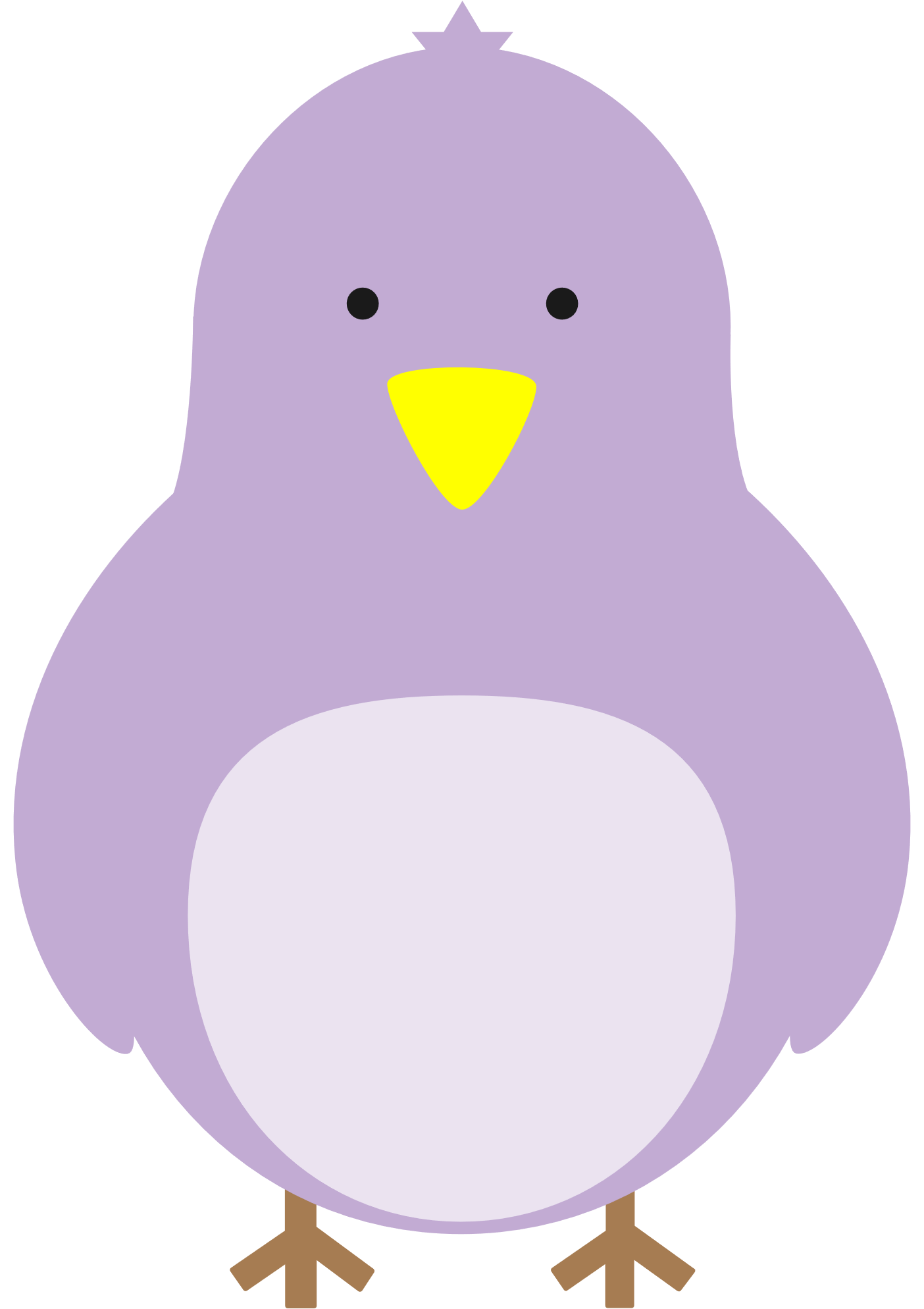 